Trường TH Giang Biên trao quà cho học sinh có hoàn cảnh khó khăn.Nhân dịp tết Quý Mão 2023, Sáng ngày 16/1/2023 Trường TH Giang Biên đã trao những phần quà ý nghĩa cho các em học sinh có hoàn cảnh khó khăn trên tinh thần tương thân tương ái giúp đỡ đùm bọc để các em đều có những cái tết vui và ấm áp.Đây là hoạt động thể hiện tinh thần tương thân tương ái thường niên của nhà trường, có ý nghĩa tiếp nối truyền thống “Lá lành đùm lá rách” của dân tộc, đồng thời cũng là tấm lòng, tình cảm của nhà trường nhằm động viên tinh thần cho các em học sinh có một cái Tết ấm áp, đủ đầy hơn bên gia đình.Dưới đây là một số hình ảnh trao quà cho học sinh: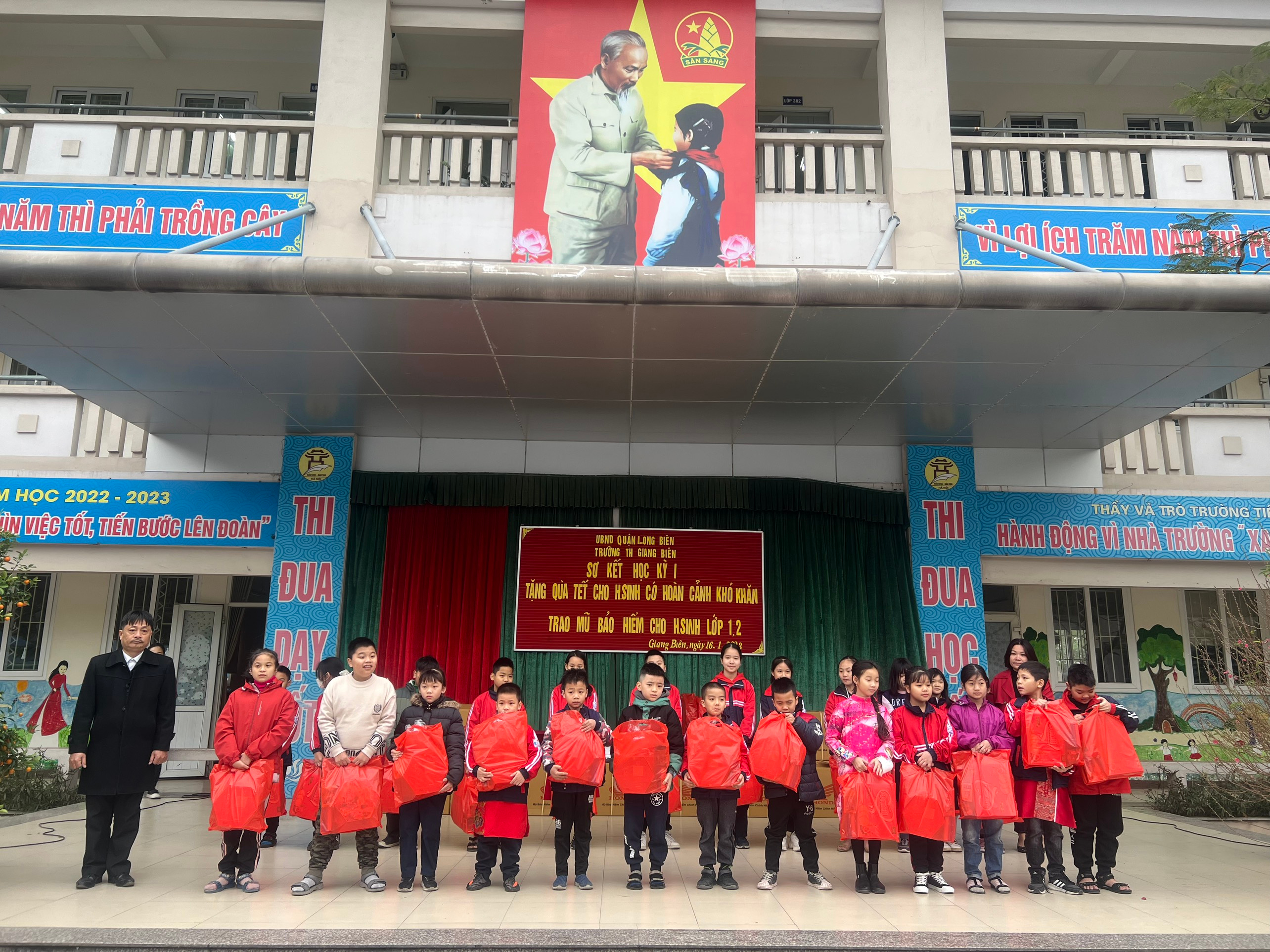 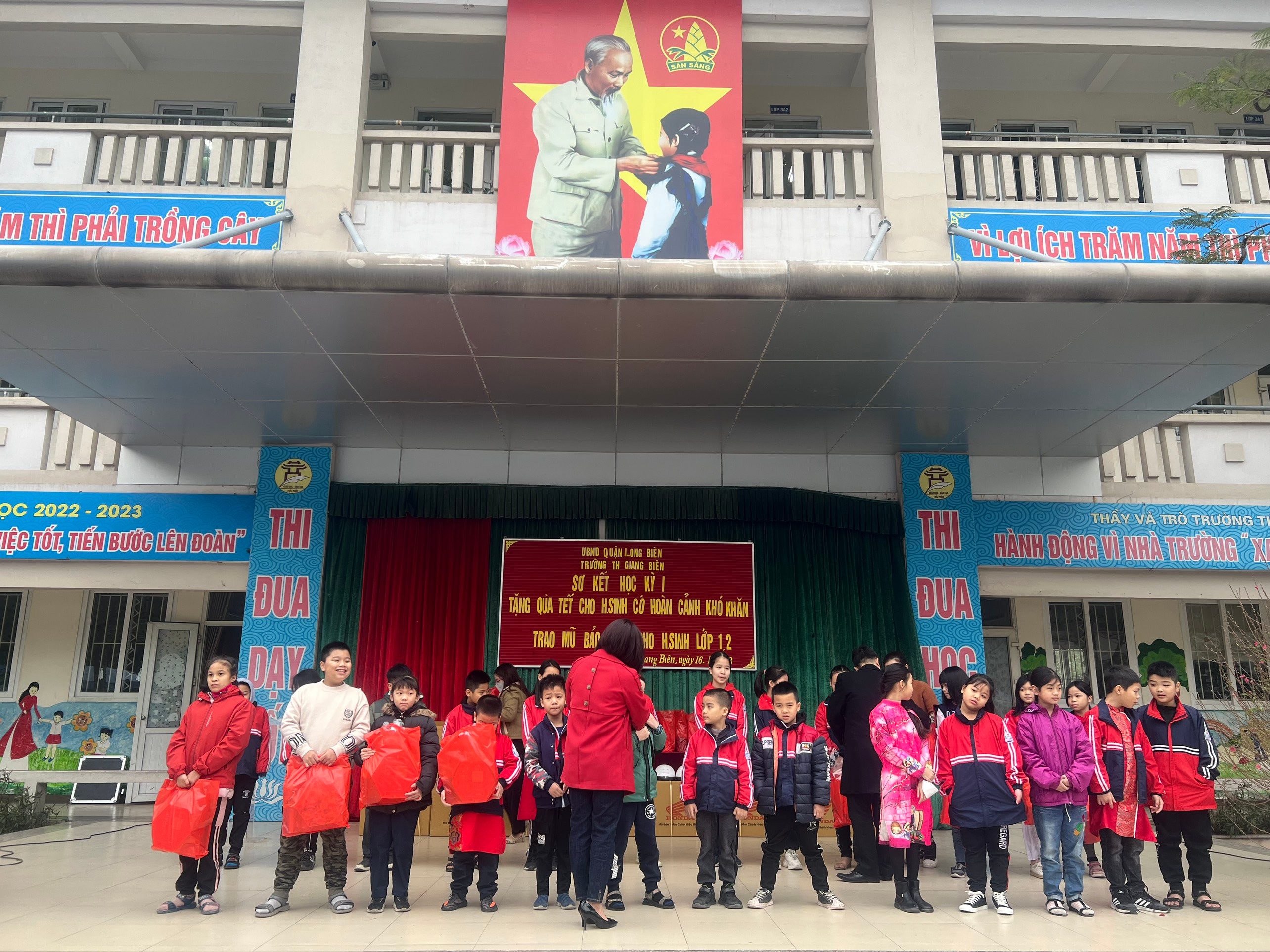 